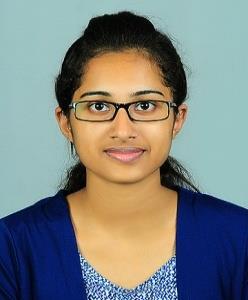 JASEENA Email ID: jaseena-390139@2freemail.com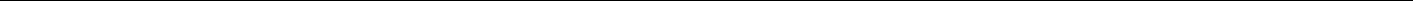 Position Applying For	:	Civil EngineerObjective:Seeking for a job as a Civil Engineer in a highly reputed eminent firm, where I will get more exposure and can use my organizing and over-seeing skills and help grow the company to achieve its goal.Academic profile:Creative and innovative mindLeadership qualityGood comparing skillAchievements:Has participated in various school competitionsHas been HOUSE CAPTAIN in school levelTechnical skills:Languages: Basics of CSoftware skills: Microsoft Office, AUTOCAD, Microsoft Project, STAAD Pro v8i, Revit ArchitectureTrainings and Industrial visit:Internship at Kochi Metro Rail Ltd. (KMRL)Internship at Public Works Department, GOVT of KeralaInternship at Irene Homes Project of Cochin Community Welfare SocietyIndustrial visit to RMC in 2015Industrial visit to Idukki dam in 2016Main Project: Partial replacement of coconut shell as a coarse aggregate in concreteExaminationExaminationDiscipline/School/Board/Year ofPercentageExaminationExaminationSpecializationcollegeUniversitypassingOf marksSpecializationcollegeUniversitypassingOf marksCivilSree NarayanaMahatma6.86B .TechB .TechCivilGurukulam College ofGandhi20186.86B .TechB .TechEngineeringGurukulam College ofGandhi2018CGPAEngineeringEngineering, KadayiruppuUniversityCGPAEngineering, KadayiruppuUniversityState BoardClass XIIClass XIIBiology+St. Peters H.S.S,of HigherClass XIIClass XIIMathematicsKolencherrySecondary201486%MathematicsKolencherrySecondary201486%EducationClass XClass XCBSEPrabhath ResidentialCBSE201290%Class XClass XCBSEPublic School, KarimugalCBSE201290%Public School, KarimugalSkill set:Seminar  : Eco-BricksSeminar  : Eco-BricksSeminar  : Eco-BricksSeminar  : Eco-BricksPersonal profile:Personal profile:Personal profile:Date of BirthDate of BirthDate of BirthDate of Birth:14-06-1996GenderGenderGenderGender:FemaleNationalityNationalityNationalityNationality:IndianReligion and CasteReligion and CasteReligion and CasteReligion and Caste:Christian, PentecostMarital StatusMarital StatusMarital StatusMarital Status:SingleLanguages knownLanguages knownLanguages knownLanguages known:English, MalayalamHobbies and interestsHobbies and interestsHobbies and interestsHobbies and interests:Drawing, Listening music